Second Grade Supply List 2022-2023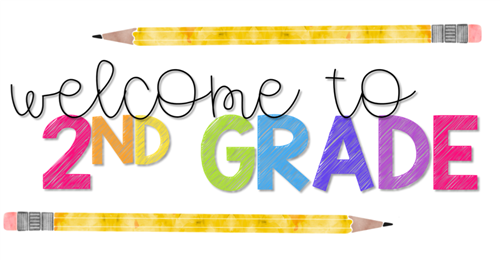 As this school year comes to a close, we would like to wish you a healthy, safe and happy summer vacation.  Below is the list of supplies for the upcoming school year.  Please label your child’s items (first & last name).  Thank you! The Second Grade TeachersSEPTEMBER (Day 1):Please send these items on the first day of school6 Mead marble composition notebooks (no spiral notebooks)1 block pencil eraser 8 plastic folders with pockets on the bottom  2 red  1 orange  2 yellow  1 green  2 blue 4 boxes of sharpened 20-pack pencils (Ticonderoga preferred)1 box of 24 crayons (Crayola preferred)1 8-pack broad line classic color markers (Crayola preferred)1 large pencil case1 blunt nose scissors 3 jumbo glue sticks (Elmers preferred)SEPTEMBER (Day 2):Please send these items on the second day of school1 clipboard4 packages of 3x3 post-it notes with lines2 packages of 4x4 post-it notes with lines1 package of black ultra fine point Sharpies1 package of black fine point Sharpies3 rolls of scotch tape in the dispenser(Scotch brand preferred)1 box of Ziploc gallon size bags(press to close please, NO slider)(2 ) Click 4-color retractable pens1 Pack of THICK Black dry erase markers (EXPO preferred, some other brands do not erase)1 Pack of THIN Black dry erase markers (EXPO preferred, some other brands do not erase)Boys only: 1 box of 2-gallon size bags (these are large, jumbo size)Girls only: 1 box of Ziploc quart size bagsSEPTEMBER (Day 3):Please send these items on the third day of schoolHeadphonesHand Soap (229,227,224 Only)1 package of Baby Wipes1 Box of Tissues1 Roll of Paper Towels1 Bottle of Hand Sanitizer1 box of 24 colored pencils (Crayola Preferred)1 4-ounce washable liquid glue (Elmers preferred)1 pack of plain white computer paper1 box of 24 colored pencils (Crayola preferred)1 12-inch ruler with inches and centimeters (non-flexible please)1 ream of 8 ½ x 11, 20lb. copy paper1 ream of 8/ ½ x 11 Astrobrights color paperSEPTEMBER (Day 3):Please send these items on the third day of schoolHeadphonesHand Soap (229,227,224 Only)1 package of Baby Wipes1 Box of Tissues1 Roll of Paper Towels1 Bottle of Hand Sanitizer1 box of 24 colored pencils (Crayola Preferred)1 4-ounce washable liquid glue (Elmers preferred)1 pack of plain white computer paper1 box of 24 colored pencils (Crayola preferred)1 12-inch ruler with inches and centimeters (non-flexible please)1 ream of 8 ½ x 11, 20lb. copy paper1 ream of 8/ ½ x 11 Astrobrights color paper